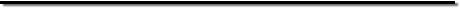 Objective: To be a part of a company, which offers me the opportunity to enhance my skills and apply my competencies for the growth of the company.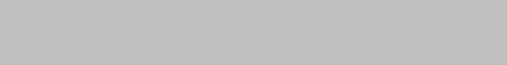 PROFESSIONAL SUMMARY12 Months in Rak Bank as Auto loans Officer, Dubai, UAE ( JAN 2015 to Till date)2.5 years - ICICI Bank Pvt ltd as Assistant manager. Chennai, India
6 months with Elite Eventz - Event Management as Business Development Associate. Chennai, India
10 months with Robotix Lab – System engineer, Chennai, India
1.5 years with Royal bank of Scotlnd as Officer in Trade operations LC’s, Chennai, India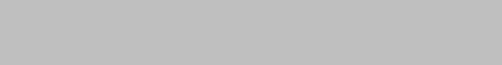 JOB EXPERTISETeam Manager  Sales & Marketing Escalation handling Client relationship Manager Key accounts Manager	TECHINCAL SKILLSOperating system. Windows XP, Windows Vista, Windows 7, 8 & 10. MS-Office  / Data Entry Hardware – computer assembling Software installation / Windows installation Photoshop and graphics designing, logos, posters, Business cards.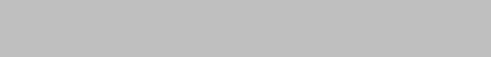 CAREER HISTORY                                          RAK BANK (Intl Experience)           11th Jan 2015 –UAE.Auto Loans OfficerMain activities and responsibilities:Generate new client acquisition to achieve defined sales targets. To call the customer as a service call convince them to take auto loan with the bank as a service gesture.To visit showrooms and source new customers as well as to handle existing customers to buy vehicles from the showroom of there choice.To Meet Premium & Wealth clients at their companies or resident and explain our offers and products. Conducting activities inside showrooms to cater to customer needs.Building relationship with showroom dealers and get deals from them to give loans to customers.I was placed inside DFC Toyota Al–Futtaim  and I Hyundai Deira showroom to represent RakBank AutoLoansHaving strong relationship with F & I Managers in Al futtaim and other showrooms too.Also I was able to do cross selling of other products of the bank to customers, also been part of the Elite Need base program launched by the Cross Sell Team.Dynamic and ambitious Professional with comprehensive multi-functional experience in overall ProductManagement, Commercial Operations, Client Servicing and Business Development.    ICICI BANK INDIA PVT LTD                                                                           14th May 2012 – 21st Aug 2014 Chennai, IndiaRelationship ManagerMain activities and responsibilities:Generate new client acquisition to achieve defined sales targets. Monitoring and promoting sales in both inbound and outbound channels. To recruit new agencies and get them onboard to get sales target from them.Meet Premium & Wealth clients at their companies or resident and explain our offers and products. Financial planning, Marketing strategies, promotions, internal contest for the sales officers and branch banking employees. Handling Cluster of Branches - Customer Facing.Outdoor sales, Fixing up activities in Corporates and People Gathering areas to promote the products and current offering and special promotions.                EVENTZ         Nov 2010 – April 2011  Chennai, IndiaBusiness Development AssociateMain activities and responsibilities:To establish a stable and productive relationship with customer regarding their event such as, wedding, corporate meetings, conferences, charity fundraisers, festival etc. Brain Storming the recent activity and analyze the short falls. Have excellent time management and communication skills. Have an understanding of budgeting and financial management. Improving quality service, preparing reports, maintaining professional environment and accomplishing organization goals.       Lab      January 2010 – October 2010 Chennai, IndiaSystem EngineerMain activities and responsibilities:Printer configuration, system maintenance, OS installation. System auditCommunicate all problems to the management immediately. Resolve and Troubleshoot systems and software’s within TAT.Ensure adherence to policies, ethics and code of conduct.                                  Royal Bank of India Pvt Ltd         Oct 2008 – December 2009 Chennai, IndiaOperations OfficerMain activities and responsibilities:Payment Processor for International Trade operations Releasing payment for the beneficiaries on due date or on sight.  Discounting bills for the seller on Tenure LC’sEnsure 5S is adhered to in work place COMMUNICATION SKILLSSoft spoken, well-mannered and disciplined. Good customer service skills. Immense ability to maintain good rapport with customers. I am able to work as a part of team. And Lead a Team.Commercially aware and customer-focused.                                              CERTIFICATIONSNSE [NSDL]– Depository Operations Module (Qualified Trainer) NCFM-00000979822.AMFI - BSE - NISM Series V-A : Mutual Fund Distributors Certification Reg No: BCFM-20500017014, TA Number: BSE000153056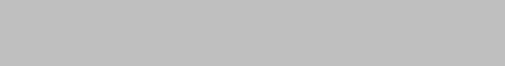 SELF SPECIALITIESI am a self-disciplined professional who needs minimum supervision to take and finish assignments in time to meet the expectations under the Market situations. I assure you my eagerness and willingness to work with full dedication of body and mind.First Name of Application CV No : 484254Whatsapp Mobile: +971504753686 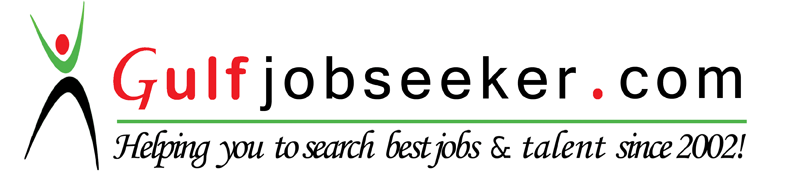 EDUCATIONMBA in Banking & Finance [PGDBA] (Manipal University, Bangalore) with GPA 7.7 in 2011 – 12.B.E (Computer Science & Engineering), with [70.7] % First Class in Mohammad Sathak A.J college of Engineering, Affiliated to Anna University, Chennai 603-103. (2004-08)HIGHER SECONDARY with a percentage of [75.5] %First Class in   St George’s Anglo-Indian Higher Sec School, Shenoy Nagar, Chennai-31. In March 2004.MBA in Banking & Finance [PGDBA] (Manipal University, Bangalore) with GPA 7.7 in 2011 – 12.B.E (Computer Science & Engineering), with [70.7] % First Class in Mohammad Sathak A.J college of Engineering, Affiliated to Anna University, Chennai 603-103. (2004-08)HIGHER SECONDARY with a percentage of [75.5] %First Class in   St George’s Anglo-Indian Higher Sec School, Shenoy Nagar, Chennai-31. In March 2004.MBA in Banking & Finance [PGDBA] (Manipal University, Bangalore) with GPA 7.7 in 2011 – 12.B.E (Computer Science & Engineering), with [70.7] % First Class in Mohammad Sathak A.J college of Engineering, Affiliated to Anna University, Chennai 603-103. (2004-08)HIGHER SECONDARY with a percentage of [75.5] %First Class in   St George’s Anglo-Indian Higher Sec School, Shenoy Nagar, Chennai-31. In March 2004.PERSONAL INFORMATION••Nationality:Nationality:Nationality:IndianIndianIndianIndianI•Date of Birth:Date of Birth:Date of Birth:1st  December 19861st  December 19861st  December 19861st  December 1986•Civil Status:Civil Status:Civil Status:SingleSingleSingleSingle•Languages:Languages:Languages:English, Tamil.English, Tamil.English, Tamil.English, Tamil.